Sila isikan borang bagi permohonan-permohonan latihan berikut: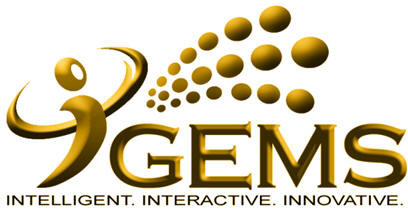 Modul / Aplikasi GEMSPengisian Template Penentuan Peranan (Role Mapping)Pengisian Template Melapor Kepada (Reporting To)Peranan Pengguna Self Service / Line Manager / Human Resource SpecialistDan dihantar ke Unit Pengurusan Perubahan (Latihan) melalui alamat emel: herman.duraman@psd.gov.bnTarikh :MAKLUMAT BAGI PERMOHONAN LATIHAN GEMS (sila isikan semua maklumat dam tandakan pada yang berkenaan)MAKLUMAT BAGI PERMOHONAN LATIHAN GEMS (sila isikan semua maklumat dam tandakan pada yang berkenaan)MAKLUMAT BAGI PERMOHONAN LATIHAN GEMS (sila isikan semua maklumat dam tandakan pada yang berkenaan)MAKLUMAT BAGI PERMOHONAN LATIHAN GEMS (sila isikan semua maklumat dam tandakan pada yang berkenaan)MAKLUMAT BAGI PERMOHONAN LATIHAN GEMS (sila isikan semua maklumat dam tandakan pada yang berkenaan)MAKLUMAT BAGI PERMOHONAN LATIHAN GEMS (sila isikan semua maklumat dam tandakan pada yang berkenaan)MAKLUMAT BAGI PERMOHONAN LATIHAN GEMS (sila isikan semua maklumat dam tandakan pada yang berkenaan)MAKLUMAT BAGI PERMOHONAN LATIHAN GEMS (sila isikan semua maklumat dam tandakan pada yang berkenaan)MAKLUMAT BAGI PERMOHONAN LATIHAN GEMS (sila isikan semua maklumat dam tandakan pada yang berkenaan)MAKLUMAT BAGI PERMOHONAN LATIHAN GEMS (sila isikan semua maklumat dam tandakan pada yang berkenaan)MAKLUMAT BAGI PERMOHONAN LATIHAN GEMS (sila isikan semua maklumat dam tandakan pada yang berkenaan)MAKLUMAT BAGI PERMOHONAN LATIHAN GEMS (sila isikan semua maklumat dam tandakan pada yang berkenaan)MAKLUMAT BAGI PERMOHONAN LATIHAN GEMS (sila isikan semua maklumat dam tandakan pada yang berkenaan)MAKLUMAT BAGI PERMOHONAN LATIHAN GEMS (sila isikan semua maklumat dam tandakan pada yang berkenaan)MAKLUMAT BAGI PERMOHONAN LATIHAN GEMS (sila isikan semua maklumat dam tandakan pada yang berkenaan)MAKLUMAT BAGI PERMOHONAN LATIHAN GEMS (sila isikan semua maklumat dam tandakan pada yang berkenaan)MAKLUMAT BAGI PERMOHONAN LATIHAN GEMS (sila isikan semua maklumat dam tandakan pada yang berkenaan)MAKLUMAT BAGI PERMOHONAN LATIHAN GEMS (sila isikan semua maklumat dam tandakan pada yang berkenaan)MAKLUMAT BAGI PERMOHONAN LATIHAN GEMS (sila isikan semua maklumat dam tandakan pada yang berkenaan)MAKLUMAT BAGI PERMOHONAN LATIHAN GEMS (sila isikan semua maklumat dam tandakan pada yang berkenaan)MAKLUMAT BAGI PERMOHONAN LATIHAN GEMS (sila isikan semua maklumat dam tandakan pada yang berkenaan)Tahap Keutamaan Permohonan:Tahap Keutamaan Permohonan:Tahap Keutamaan Permohonan:Tahap Keutamaan Permohonan:Tahap Keutamaan Permohonan:Tahap Keutamaan Permohonan:Tarikh Dipohonkan:(Sila nyatakan dua tarikh yang bersesuaian)Tarikh Dipohonkan:(Sila nyatakan dua tarikh yang bersesuaian)Tarikh Dipohonkan:(Sila nyatakan dua tarikh yang bersesuaian)Tarikh Dipohonkan:(Sila nyatakan dua tarikh yang bersesuaian)Tarikh Dipohonkan:(Sila nyatakan dua tarikh yang bersesuaian)Tarikh Dipohonkan:(Sila nyatakan dua tarikh yang bersesuaian)Tarikh Dipohonkan:(Sila nyatakan dua tarikh yang bersesuaian)atauatauLatihan bagi Modul:Latihan bagi Modul:Latihan bagi Modul:Latihan bagi Modul:Data Management(Rekod Perkhidmatan & Maklumat Peribadi)Data Management(Rekod Perkhidmatan & Maklumat Peribadi)Data Management(Rekod Perkhidmatan & Maklumat Peribadi) Absence Management(Hal Ehwal Cuti, Kebenaran Keluar Negeri dan Kedatangan) Absence Management(Hal Ehwal Cuti, Kebenaran Keluar Negeri dan Kedatangan) Absence Management(Hal Ehwal Cuti, Kebenaran Keluar Negeri dan Kedatangan) Absence Management(Hal Ehwal Cuti, Kebenaran Keluar Negeri dan Kedatangan) Absence Management(Hal Ehwal Cuti, Kebenaran Keluar Negeri dan Kedatangan) Absence Management(Hal Ehwal Cuti, Kebenaran Keluar Negeri dan Kedatangan)ePerformance Management(Pengurusan Penilaian Prestasi)ePerformance Management(Pengurusan Penilaian Prestasi)ePerformance Management(Pengurusan Penilaian Prestasi)ePerformance Management(Pengurusan Penilaian Prestasi)Latihan bagi Modul:Latihan bagi Modul:Latihan bagi Modul:Latihan bagi Modul:Recruitment Management(Hal Ehwal Pengambilan Baru)Recruitment Management(Hal Ehwal Pengambilan Baru)Recruitment Management(Hal Ehwal Pengambilan Baru)Compensation Management(Pengurusan Tanggagaji)Compensation Management(Pengurusan Tanggagaji)Compensation Management(Pengurusan Tanggagaji)Compensation Management(Pengurusan Tanggagaji)Compensation Management(Pengurusan Tanggagaji)Compensation Management(Pengurusan Tanggagaji)Organization Management(Pengurusan Struktur Organisasi)Organization Management(Pengurusan Struktur Organisasi)Organization Management(Pengurusan Struktur Organisasi)Organization Management(Pengurusan Struktur Organisasi)Latihan bagi Modul:Latihan bagi Modul:Latihan bagi Modul:Latihan bagi Modul:Reporting To (Melapor Kepada)Reporting To (Melapor Kepada)Reporting To (Melapor Kepada)Benefits Management(Pengurusan Faedah dan Elaun)Benefits Management(Pengurusan Faedah dan Elaun)Benefits Management(Pengurusan Faedah dan Elaun)Benefits Management(Pengurusan Faedah dan Elaun)Benefits Management(Pengurusan Faedah dan Elaun)Benefits Management(Pengurusan Faedah dan Elaun)Termination & Retirement(Ehwal Persaraan dan Penamatan)Termination & Retirement(Ehwal Persaraan dan Penamatan)Termination & Retirement(Ehwal Persaraan dan Penamatan)Termination & Retirement(Ehwal Persaraan dan Penamatan)Latihan bagi Modul:Latihan bagi Modul:Latihan bagi Modul:Latihan bagi Modul:Role Mapping (Penentuan Peranan)Role Mapping (Penentuan Peranan)Role Mapping (Penentuan Peranan)Employee Deployment(Hal Ehwal Penempatan dan PemindahanEmployee Deployment(Hal Ehwal Penempatan dan PemindahanEmployee Deployment(Hal Ehwal Penempatan dan PemindahanEmployee Deployment(Hal Ehwal Penempatan dan PemindahanEmployee Deployment(Hal Ehwal Penempatan dan PemindahanEmployee Deployment(Hal Ehwal Penempatan dan PemindahanDevelopment Management(Pengurusan Perkembangan dan Kemajuan)Development Management(Pengurusan Perkembangan dan Kemajuan)Development Management(Pengurusan Perkembangan dan Kemajuan)Development Management(Pengurusan Perkembangan dan Kemajuan)Latihan bagi Modul:Latihan bagi Modul:Latihan bagi Modul:Latihan bagi Modul:Lain-lain, sila nyatakan :Lain-lain, sila nyatakan :Lain-lain, sila nyatakan :Latihan bagi:Latihan bagi:Latihan bagi:Latihan bagi:Self-Service(Pengguna)Self-Service(Pengguna)Self-Service(Pengguna)Self-Service(Pengguna) Line Manager (Pegawai yang Membenarkan) Line Manager (Pegawai yang Membenarkan) Line Manager (Pegawai yang Membenarkan) Line Manager (Pegawai yang Membenarkan) Line Manager (Pegawai yang Membenarkan) Human Resource Specialist  (Pentadbiran) Human Resource Specialist  (Pentadbiran) Human Resource Specialist  (Pentadbiran) Human Resource Specialist  (Pentadbiran)Sesi :Sesi :Senarai Peserta LatihanSenarai Peserta LatihanSenarai Peserta LatihanSenarai Peserta LatihanSenarai Peserta LatihanSenarai Peserta LatihanSenarai Peserta LatihanSenarai Peserta LatihanSenarai Peserta LatihanSenarai Peserta LatihanSenarai Peserta LatihanSenarai Peserta LatihanSenarai Peserta LatihanSenarai Peserta LatihanSenarai Peserta LatihanSenarai Peserta LatihanSenarai Peserta LatihanSenarai Peserta LatihanSenarai Peserta LatihanSenarai Peserta LatihanSenarai Peserta LatihanBILNO.KPPNO.KPPNAMANAMANAMANAMANAMANAMANAMANAMANAMAJAWATANJAWATANJAWATANJAWATANJAWATANJAWATANCHANGE CHANGE CHANGE BILNO.KPPNO.KPPNAMANAMANAMANAMANAMANAMANAMANAMANAMAJAWATANJAWATANJAWATANJAWATANJAWATANJAWATANAGENTAGENTTRAINER1.2.3.4.5.6.7.8.9.10.11.12.13.14.15.16.17.18.19.20.MAKLUMAT PEMOHON MAKLUMAT PEMOHON MAKLUMAT PEMOHON MAKLUMAT PEMOHON MAKLUMAT PEMOHON MAKLUMAT PEMOHON MAKLUMAT PEMOHON MAKLUMAT PEMOHON MAKLUMAT PEMOHON MAKLUMAT PEMOHON MAKLUMAT PEMOHON MAKLUMAT PEMOHON MAKLUMAT PEMOHON MAKLUMAT PEMOHON MAKLUMAT PEMOHON MAKLUMAT PEMOHON MAKLUMAT PEMOHON Nama  Penuh :Nama  Penuh :Nama  Penuh :Nama  Penuh :No. Kad Pengenalan :No. Kad Pengenalan :No. Kad Pengenalan :No. Kad Pengenalan :No. Kad Pengenalan :Jawatan :Kementerian / Jabatan :Kementerian / Jabatan :Kementerian / Jabatan :Kementerian / Jabatan :Kementerian / Jabatan :Kementerian / Jabatan :Alamat emel :Alamat emel :Alamat emel :No. Perhubungan :No. Perhubungan :No. Perhubungan :No. Perhubungan :Ext :Bahagian :Bahagian :Unit :BAGI KEGUNAAN UNIT PENGURUSAN PERUBAHAN, BAHAGIAN GEMS, JPABAGI KEGUNAAN UNIT PENGURUSAN PERUBAHAN, BAHAGIAN GEMS, JPABAGI KEGUNAAN UNIT PENGURUSAN PERUBAHAN, BAHAGIAN GEMS, JPABAGI KEGUNAAN UNIT PENGURUSAN PERUBAHAN, BAHAGIAN GEMS, JPABAGI KEGUNAAN UNIT PENGURUSAN PERUBAHAN, BAHAGIAN GEMS, JPABAGI KEGUNAAN UNIT PENGURUSAN PERUBAHAN, BAHAGIAN GEMS, JPABAGI KEGUNAAN UNIT PENGURUSAN PERUBAHAN, BAHAGIAN GEMS, JPABAGI KEGUNAAN UNIT PENGURUSAN PERUBAHAN, BAHAGIAN GEMS, JPABAGI KEGUNAAN UNIT PENGURUSAN PERUBAHAN, BAHAGIAN GEMS, JPABAGI KEGUNAAN UNIT PENGURUSAN PERUBAHAN, BAHAGIAN GEMS, JPABAGI KEGUNAAN UNIT PENGURUSAN PERUBAHAN, BAHAGIAN GEMS, JPABAGI KEGUNAAN UNIT PENGURUSAN PERUBAHAN, BAHAGIAN GEMS, JPABAGI KEGUNAAN UNIT PENGURUSAN PERUBAHAN, BAHAGIAN GEMS, JPABAGI KEGUNAAN UNIT PENGURUSAN PERUBAHAN, BAHAGIAN GEMS, JPABAGI KEGUNAAN UNIT PENGURUSAN PERUBAHAN, BAHAGIAN GEMS, JPABAGI KEGUNAAN UNIT PENGURUSAN PERUBAHAN, BAHAGIAN GEMS, JPABAGI KEGUNAAN UNIT PENGURUSAN PERUBAHAN, BAHAGIAN GEMS, JPARujukan :Diterima oleh :Untuk tindakan : Untuk tindakan : Untuk tindakan : Untuk tindakan : Untuk tindakan : CHECKLIST UNIT PENGURUSAN PERUBAHAN (LATIHAN)CHECKLIST UNIT PENGURUSAN PERUBAHAN (LATIHAN)CHECKLIST UNIT PENGURUSAN PERUBAHAN (LATIHAN)CHECKLIST UNIT PENGURUSAN PERUBAHAN (LATIHAN)CHECKLIST UNIT PENGURUSAN PERUBAHAN (LATIHAN)CHECKLIST UNIT PENGURUSAN PERUBAHAN (LATIHAN)CHECKLIST UNIT PENGURUSAN PERUBAHAN (LATIHAN)CHECKLIST UNIT PENGURUSAN PERUBAHAN (LATIHAN)CHECKLIST UNIT PENGURUSAN PERUBAHAN (LATIHAN)CHECKLIST UNIT PENGURUSAN PERUBAHAN (LATIHAN)CHECKLIST UNIT PENGURUSAN PERUBAHAN (LATIHAN)CHECKLIST UNIT PENGURUSAN PERUBAHAN (LATIHAN)CHECKLIST UNIT PENGURUSAN PERUBAHAN (LATIHAN)CHECKLIST UNIT PENGURUSAN PERUBAHAN (LATIHAN)CHECKLIST UNIT PENGURUSAN PERUBAHAN (LATIHAN)CHECKLIST UNIT PENGURUSAN PERUBAHAN (LATIHAN)CHECKLIST UNIT PENGURUSAN PERUBAHAN (LATIHAN)PerkaraPerkaraPerkaraPerkaraPerkaraPerkaraPerkaraPerkaraPerkaraUlasan (jika perlu)Ulasan (jika perlu)Ulasan (jika perlu)Ulasan (jika perlu)Ulasan (jika perlu)Ulasan (jika perlu)Ulasan (jika perlu)Trainer dan Support Trainer (jika perlu)Trainer dan Support Trainer (jika perlu)Trainer dan Support Trainer (jika perlu)Trainer dan Support Trainer (jika perlu)Trainer dan Support Trainer (jika perlu)Trainer dan Support Trainer (jika perlu)Trainer dan Support Trainer (jika perlu)Trainer dan Support Trainer (jika perlu)Trainer dan Support Trainer (jika perlu)Kesediaan Bilik Latihan Kesediaan Bilik Latihan Kesediaan Bilik Latihan Kesediaan Bilik Latihan Kesediaan Bilik Latihan Kesediaan Bilik Latihan Kesediaan Bilik Latihan Kesediaan Bilik Latihan Kesediaan Bilik Latihan Peranan Peserta-Peserta LatihanPeranan Peserta-Peserta LatihanPeranan Peserta-Peserta LatihanPeranan Peserta-Peserta LatihanPeranan Peserta-Peserta LatihanPeranan Peserta-Peserta LatihanPeranan Peserta-Peserta LatihanPeranan Peserta-Peserta LatihanPeranan Peserta-Peserta Latihan  Logistik Latihan (Kedatangan, Borang Maklum Balas Latihan, Alat tulis)  Logistik Latihan (Kedatangan, Borang Maklum Balas Latihan, Alat tulis)  Logistik Latihan (Kedatangan, Borang Maklum Balas Latihan, Alat tulis)  Logistik Latihan (Kedatangan, Borang Maklum Balas Latihan, Alat tulis)  Logistik Latihan (Kedatangan, Borang Maklum Balas Latihan, Alat tulis)  Logistik Latihan (Kedatangan, Borang Maklum Balas Latihan, Alat tulis)  Logistik Latihan (Kedatangan, Borang Maklum Balas Latihan, Alat tulis)  Logistik Latihan (Kedatangan, Borang Maklum Balas Latihan, Alat tulis)  Logistik Latihan (Kedatangan, Borang Maklum Balas Latihan, Alat tulis)Jamuan ringan (jika perlu)Jamuan ringan (jika perlu)Jamuan ringan (jika perlu)Jamuan ringan (jika perlu)Jamuan ringan (jika perlu)Jamuan ringan (jika perlu)Jamuan ringan (jika perlu)Jamuan ringan (jika perlu)Jamuan ringan (jika perlu)